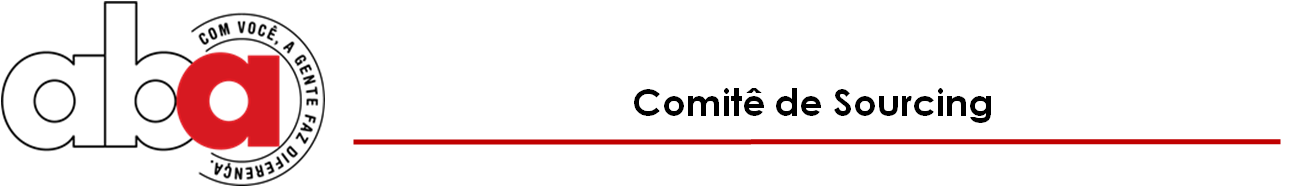  
             RELATÓRIO DE REUNIÃO – 22 DE AGOSTO DE 2018Sheila Vieira, Gerente de Compras Indiretas do McDonald’s e Carolina Miana, Commerce Procurement da Heineken Brasil, respectivamente Presidente e Vice-Presidente do Comitê de Sourcing, iniciaram a reunião agradecendo a presença de todos. Em sequência, Roberto Coltro, Director – LATAM da Proco Global, foi recebido pelos integrantes do Comitê de Sourcing para apresentar sobre o tema “Perfil do Profissional de Procurement do Futuro”.A apresentação completa pode ser encontrada aqui.Os principais destaques da apresentação feita foram:Roberto Coltro iniciou a apresentação contextualizando a História da área de Compras, que teve início durante a Revolução Industrial nos anos 80, quando a Indústria, extremamente protegida, contava com economia fechada e pouco competitiva. O momento era de hiperinflação e o papel da área de Compras era administrativo e operacional.A abertura comercial dos anos 90 e a estabilidade da economia transformou o papel da área de Suprimentos, passando a garantir a melhor solução, mais competitiva, mais eficiente, diferenciada da concorrência.A área de Procurement continua mudando até 2016 e assume posição cada vez mais estratégica: Apresentar a melhor solução de negócio, antecipar-se às necessidades e tendências, vender soluções e eficiência.O perfil do comprador atual é consultivo, polivalente, sinérgico (com visão ampla da cadeia), possui forte relacionamento interpessoal com todos os níveis, foco em inovações e altamente especializado. É esperado pela corporação que o comprador entregue:Redução de custos -> Aumento direto da Lucratividade!Reduzir a complexidade da áreaVelocidade -> Entrega rápida das necessidadesCom o objetivo de responder à pergunta “O que um recrutador busca em um Profissional de Compras?”, foram citadas e debatidas as características abaixo:Dinamicidade Compreensão real do negócioAntecipação de demandasPerfil estratégicoBoa Influência interna/externaCapacidade de trabalho em equipePlanejamento / OrganizaçãoInglês fluenteTerceira Lingua (Espanhol principalmente)Roberto Coltro prevê que o futuro da Área de Compras implicará em:Função Puramente Estratégica: todo funcionário, independente da área, será responsável pelas compras da sua área utilizando Portais/Sistemas construídos, desenhados e parametrizados pela área de compras.Perfis mais polivalentesMultinacionais e sinergias globaisÁrea com função/visão global Foco em soluções mais sustentáveisO profissional de Procurement do futuro deverá apresentar sólidos conhecimentos em:Gerenciamento de Operações / Supply ChainGerenciamento da Cadeia de ValorMetodologias de “Strategic Sourcing”Técnicas de NegociaçãoLínguas – Inglês + Terceira Língua (sendo Espanhol a mais utilizada, considerando o crescente escopo LATAM das organizações)O profissional de Procurement do futuro deverá também apresentar habilidades em:Orquestrar mudançasMobilizar timesEngajar “Stakeholders”Desenvolver bom Networking (interno e externo)Desenvolver credibilidade dentro da organizaçãoTer uma visão clara de mercado X necessidades internasFinalmente, Sheila Vieira e Carolina Miana agradecem a participação de Roberto Coltro e passam a palavra aos integrantes do Comitê para últimas considerações. Camila Ferro Girardi, da Mondelez, compartilhou sugestão de leitura com os presentes: Buying Less for Less, How to avoid the Marketing Procurement dilemma, de Gerry Preece. O livro pode ser encontrado neste link. Sendo esta a única manifestação, foi considerada encerrada a reunião.PRÓXIMA DATAS24 de outubroPRESENTESSheila Vieira - McDonald´sCarolina Miana - HeinekenAdriano Tavares - AvonAline Martin - HeinekenAline Rabboni - NaturaCamila Girardi - MondelezCinthia Silva - PirelliConrado Bianchi - BRFFabrício Amaral - FerreroFelipe Cabral - HeinekenJuliana Olivato - 3MKevin Gomez - FerreroLarissa Baldassari - HeinekenLeonardo Scara - UnileverLuiz Ricardo - Grupo
BoticárioMaria Fernanda - McDonald´sMariana Collaco - DanoneMariana Kamakura - HeinekenMiriam /bianchi - SamsungRafaela Jorge - UnileverSimone Mori - FerreroCONVIDADOS PRESENTESClaudia Troca - Proco GlobalRoberto Coltro – Proco GlobalRESPONSÁVEL ABA – Jéssica Ribeiro 